Formular mit Vorder- und Rückseite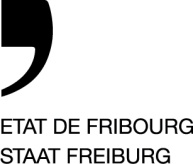 Amt für Wald, Wild und Fischerei WaldARte du Mont Carmel 1, Postfach 155, 1762 Givisiez T +41 26 305 23 43, F +41 26 305 23 36  www.fr.ch/sffAmt für Wald, Wild und Fischerei WaldARte du Mont Carmel 1, Postfach 155, 1762 Givisiez T +41 26 305 23 43, F +41 26 305 23 36  www.fr.ch/sffVertrag zur Gewährung von Subventionen: Betrieb von Borken-käferfallen oder intensive Überwachung der Wälder (PC-f1)zwischen dem Kanton Freiburg, vertreten durch das Amt für Wald, Wild und Fischerei (WaldA)das sich verpflichtet, eine Pauschalsubvention in Schweizerfranken auszubezahlen (inkl. Mwst)unddem Eigentümer der sich verpflichtet, die Arbeiten wirtschaftlich, termin- und fachgerecht und gemäss den gesetzlichen, beruflichen und fachlichen Bestimmungen auszuführen.Vertrag zur Gewährung von Subventionen: Betrieb von Borken-käferfallen oder intensive Überwachung der Wälder (PC-f1)zwischen dem Kanton Freiburg, vertreten durch das Amt für Wald, Wild und Fischerei (WaldA)das sich verpflichtet, eine Pauschalsubvention in Schweizerfranken auszubezahlen (inkl. Mwst)unddem Eigentümer der sich verpflichtet, die Arbeiten wirtschaftlich, termin- und fachgerecht und gemäss den gesetzlichen, beruflichen und fachlichen Bestimmungen auszuführen.Vertrag zur Gewährung von Subventionen: Betrieb von Borken-käferfallen oder intensive Überwachung der Wälder (PC-f1)zwischen dem Kanton Freiburg, vertreten durch das Amt für Wald, Wild und Fischerei (WaldA)das sich verpflichtet, eine Pauschalsubvention in Schweizerfranken auszubezahlen (inkl. Mwst)unddem Eigentümer der sich verpflichtet, die Arbeiten wirtschaftlich, termin- und fachgerecht und gemäss den gesetzlichen, beruflichen und fachlichen Bestimmungen auszuführen.Vertrag zur Gewährung von Subventionen: Betrieb von Borken-käferfallen oder intensive Überwachung der Wälder (PC-f1)zwischen dem Kanton Freiburg, vertreten durch das Amt für Wald, Wild und Fischerei (WaldA)das sich verpflichtet, eine Pauschalsubvention in Schweizerfranken auszubezahlen (inkl. Mwst)unddem Eigentümer der sich verpflichtet, die Arbeiten wirtschaftlich, termin- und fachgerecht und gemäss den gesetzlichen, beruflichen und fachlichen Bestimmungen auszuführen.Vertrag zur Gewährung von Subventionen: Betrieb von Borken-käferfallen oder intensive Überwachung der Wälder (PC-f1)zwischen dem Kanton Freiburg, vertreten durch das Amt für Wald, Wild und Fischerei (WaldA)das sich verpflichtet, eine Pauschalsubvention in Schweizerfranken auszubezahlen (inkl. Mwst)unddem Eigentümer der sich verpflichtet, die Arbeiten wirtschaftlich, termin- und fachgerecht und gemäss den gesetzlichen, beruflichen und fachlichen Bestimmungen auszuführen.Vertrag zur Gewährung von Subventionen: Betrieb von Borken-käferfallen oder intensive Überwachung der Wälder (PC-f1)zwischen dem Kanton Freiburg, vertreten durch das Amt für Wald, Wild und Fischerei (WaldA)das sich verpflichtet, eine Pauschalsubvention in Schweizerfranken auszubezahlen (inkl. Mwst)unddem Eigentümer der sich verpflichtet, die Arbeiten wirtschaftlich, termin- und fachgerecht und gemäss den gesetzlichen, beruflichen und fachlichen Bestimmungen auszuführen.Vertrag zur Gewährung von Subventionen: Betrieb von Borken-käferfallen oder intensive Überwachung der Wälder (PC-f1)zwischen dem Kanton Freiburg, vertreten durch das Amt für Wald, Wild und Fischerei (WaldA)das sich verpflichtet, eine Pauschalsubvention in Schweizerfranken auszubezahlen (inkl. Mwst)unddem Eigentümer der sich verpflichtet, die Arbeiten wirtschaftlich, termin- und fachgerecht und gemäss den gesetzlichen, beruflichen und fachlichen Bestimmungen auszuführen.Gesetzliche Grundlagen:	Gesetz vom 2. März 1999 über den Wald und den Schutz vor Naturereignissen, Art. 64c. 	Weisung des WaldAGesetzliche Grundlagen:	Gesetz vom 2. März 1999 über den Wald und den Schutz vor Naturereignissen, Art. 64c. 	Weisung des WaldAGesetzliche Grundlagen:	Gesetz vom 2. März 1999 über den Wald und den Schutz vor Naturereignissen, Art. 64c. 	Weisung des WaldAGesetzliche Grundlagen:	Gesetz vom 2. März 1999 über den Wald und den Schutz vor Naturereignissen, Art. 64c. 	Weisung des WaldAGesetzliche Grundlagen:	Gesetz vom 2. März 1999 über den Wald und den Schutz vor Naturereignissen, Art. 64c. 	Weisung des WaldAGesetzliche Grundlagen:	Gesetz vom 2. März 1999 über den Wald und den Schutz vor Naturereignissen, Art. 64c. 	Weisung des WaldAGesetzliche Grundlagen:	Gesetz vom 2. März 1999 über den Wald und den Schutz vor Naturereignissen, Art. 64c. 	Weisung des WaldAForstkreis Nr.	Revier Nr.Forstkreis Nr.	Revier Nr.Forstkreis Nr.	Revier Nr.Forstkreis Nr.	Revier Nr.Forstkreis Nr.	Revier Nr.Forstkreis Nr.	Revier Nr.Forstkreis Nr.	Revier Nr.EigentümerName und VornameAdressePLZ, OrtTelefonnr. E-Mail  EigentümerName und VornameAdressePLZ, OrtTelefonnr. E-Mail  EigentümerName und VornameAdressePLZ, OrtTelefonnr. E-Mail  EigentümerName und VornameAdressePLZ, OrtTelefonnr. E-Mail  Falls Abtretung von Subventionen, zugunsten von:Name und VornameAdressePLZ, OrtTelefonnr. E-MailFalls Abtretung von Subventionen, zugunsten von:Name und VornameAdressePLZ, OrtTelefonnr. E-MailFalls Abtretung von Subventionen, zugunsten von:Name und VornameAdressePLZ, OrtTelefonnr. E-MailGeplante ArbeitenGeplante ArbeitenGeplante ArbeitenGeplante ArbeitenGeplante ArbeitenGeplante ArbeitenGeplante ArbeitenBorkenkäferfallenBorkenkäferfallenBorkenkäferfallenBorkenkäferfallenIntensive Überwachung der WälderIntensive Überwachung der WälderIntensive Überwachung der WälderAnzahl FallenKoordinatenKoordinaten Lokalisierung der Fallen gemäss beiliegender KarteAnzahl FallenKoordinatenKoordinaten Lokalisierung der Fallen gemäss beiliegender KarteAnzahl FallenKoordinatenKoordinaten Lokalisierung der Fallen gemäss beiliegender KarteAnzahl FallenKoordinatenKoordinaten Lokalisierung der Fallen gemäss beiliegender KarteBetroffenes GebietDauerAusführende PersonVorgesehene Anzahl StundenBetroffenes GebietDauerAusführende PersonVorgesehene Anzahl StundenBetroffenes GebietDauerAusführende PersonVorgesehene Anzahl StundenSchätzung der Subventionen       Fallen   à 100 Fr/Falle  =  			FrankenSchätzung der Subventionen       Fallen   à 100 Fr/Falle  =  			FrankenSchätzung der Subventionen       Fallen   à 100 Fr/Falle  =  			FrankenSchätzung der Subventionen       Fallen   à 100 Fr/Falle  =  			FrankenSchätzung der Subventionen         Stunden à 15 Fr/Stunde  = 			 FrankenSchätzung der Subventionen         Stunden à 15 Fr/Stunde  = 			 FrankenSchätzung der Subventionen         Stunden à 15 Fr/Stunde  = 			 FrankenAusführungstermin der ArbeitenAusführungstermin der ArbeitenAusführungstermin der ArbeitenAusführungstermin der ArbeitenAusführungstermin der ArbeitenAusführungstermin der ArbeitenAusführungstermin der ArbeitenKontrolle und Auszahlung der Subvention. Die Auszahlung der Subvention erfolgt nach der Ausführung und Kontrolle der Arbeiten. Die vom Amt für Wald, Wild und Fischerei bestimmten Personen sorgen für die Einhaltung der festgelegten Bedingungen. Der Subventionsbetrag wird mit der Abrechnung festgelegt und je nach verfügbaren Krediten bis Ende Jahr ausbezahlt.Kontrolle und Auszahlung der Subvention. Die Auszahlung der Subvention erfolgt nach der Ausführung und Kontrolle der Arbeiten. Die vom Amt für Wald, Wild und Fischerei bestimmten Personen sorgen für die Einhaltung der festgelegten Bedingungen. Der Subventionsbetrag wird mit der Abrechnung festgelegt und je nach verfügbaren Krediten bis Ende Jahr ausbezahlt.Kontrolle und Auszahlung der Subvention. Die Auszahlung der Subvention erfolgt nach der Ausführung und Kontrolle der Arbeiten. Die vom Amt für Wald, Wild und Fischerei bestimmten Personen sorgen für die Einhaltung der festgelegten Bedingungen. Der Subventionsbetrag wird mit der Abrechnung festgelegt und je nach verfügbaren Krediten bis Ende Jahr ausbezahlt.Kontrolle und Auszahlung der Subvention. Die Auszahlung der Subvention erfolgt nach der Ausführung und Kontrolle der Arbeiten. Die vom Amt für Wald, Wild und Fischerei bestimmten Personen sorgen für die Einhaltung der festgelegten Bedingungen. Der Subventionsbetrag wird mit der Abrechnung festgelegt und je nach verfügbaren Krediten bis Ende Jahr ausbezahlt.Kontrolle und Auszahlung der Subvention. Die Auszahlung der Subvention erfolgt nach der Ausführung und Kontrolle der Arbeiten. Die vom Amt für Wald, Wild und Fischerei bestimmten Personen sorgen für die Einhaltung der festgelegten Bedingungen. Der Subventionsbetrag wird mit der Abrechnung festgelegt und je nach verfügbaren Krediten bis Ende Jahr ausbezahlt.Kontrolle und Auszahlung der Subvention. Die Auszahlung der Subvention erfolgt nach der Ausführung und Kontrolle der Arbeiten. Die vom Amt für Wald, Wild und Fischerei bestimmten Personen sorgen für die Einhaltung der festgelegten Bedingungen. Der Subventionsbetrag wird mit der Abrechnung festgelegt und je nach verfügbaren Krediten bis Ende Jahr ausbezahlt.Kontrolle und Auszahlung der Subvention. Die Auszahlung der Subvention erfolgt nach der Ausführung und Kontrolle der Arbeiten. Die vom Amt für Wald, Wild und Fischerei bestimmten Personen sorgen für die Einhaltung der festgelegten Bedingungen. Der Subventionsbetrag wird mit der Abrechnung festgelegt und je nach verfügbaren Krediten bis Ende Jahr ausbezahlt.Unterschriften	Unterschriften	Unterschriften	Unterschriften	Unterschriften	Unterschriften	Unterschriften	OrtDatumDer Eigentümer OrtDatumDer Eigentümer OrtDatumDer Eigentümer OrtDatumDer Eigentümer OrtDatumDer Eigentümer OrtDatumDer Eigentümer OrtDatumFür das WaldA Der Revierförster, falls Privatwald.Der Kreisforstingenieur, falls öffentlicher Wald  Der Eigentümer wurde am ……………………. von Herrn ……………………………….. kontaktiert und hat ihm sein mündliches Einverständnis für die Ausführung der Arbeiten gegeben. Der Eigentümer wurde am ……………………. von Herrn ……………………………….. kontaktiert und hat ihm sein mündliches Einverständnis für die Ausführung der Arbeiten gegeben. Der Eigentümer wurde am ……………………. von Herrn ……………………………….. kontaktiert und hat ihm sein mündliches Einverständnis für die Ausführung der Arbeiten gegeben. Der Eigentümer wurde am ……………………. von Herrn ……………………………….. kontaktiert und hat ihm sein mündliches Einverständnis für die Ausführung der Arbeiten gegeben. Der Eigentümer wurde am ……………………. von Herrn ……………………………….. kontaktiert und hat ihm sein mündliches Einverständnis für die Ausführung der Arbeiten gegeben. Der Eigentümer wurde am ……………………. von Herrn ……………………………….. kontaktiert und hat ihm sein mündliches Einverständnis für die Ausführung der Arbeiten gegeben. Der Eigentümer wurde am ……………………. von Herrn ……………………………….. kontaktiert und hat ihm sein mündliches Einverständnis für die Ausführung der Arbeiten gegeben.Abrechnung der Subvention (PC-f1)für den Betrieb von Borkenkäferfallen oder intensive Überwachung der WälderAbrechnung der Subvention (PC-f1)für den Betrieb von Borkenkäferfallen oder intensive Überwachung der WälderAbrechnung der Subvention (PC-f1)für den Betrieb von Borkenkäferfallen oder intensive Überwachung der WälderAbrechnung der Subvention (PC-f1)für den Betrieb von Borkenkäferfallen oder intensive Überwachung der WälderAbrechnung der Subvention (PC-f1)für den Betrieb von Borkenkäferfallen oder intensive Überwachung der WälderAbrechnung der Subvention (PC-f1)für den Betrieb von Borkenkäferfallen oder intensive Überwachung der WälderAbrechnung der Subvention (PC-f1)für den Betrieb von Borkenkäferfallen oder intensive Überwachung der WälderDer Vertreter des WaldA hat die ausgeführten Arbeiten kontrolliert und bestätigt ihre Vertragskonformität. Sie werden in der nächsten Abrechnung des Kreisforstamtes eingefügt, das diese an die Zentrale des WaldA zur Auszahlung weiterleitet.Der Vertreter des WaldA hat die ausgeführten Arbeiten kontrolliert und bestätigt ihre Vertragskonformität. Sie werden in der nächsten Abrechnung des Kreisforstamtes eingefügt, das diese an die Zentrale des WaldA zur Auszahlung weiterleitet.Der Vertreter des WaldA hat die ausgeführten Arbeiten kontrolliert und bestätigt ihre Vertragskonformität. Sie werden in der nächsten Abrechnung des Kreisforstamtes eingefügt, das diese an die Zentrale des WaldA zur Auszahlung weiterleitet.Der Vertreter des WaldA hat die ausgeführten Arbeiten kontrolliert und bestätigt ihre Vertragskonformität. Sie werden in der nächsten Abrechnung des Kreisforstamtes eingefügt, das diese an die Zentrale des WaldA zur Auszahlung weiterleitet.Der Vertreter des WaldA hat die ausgeführten Arbeiten kontrolliert und bestätigt ihre Vertragskonformität. Sie werden in der nächsten Abrechnung des Kreisforstamtes eingefügt, das diese an die Zentrale des WaldA zur Auszahlung weiterleitet.Der Vertreter des WaldA hat die ausgeführten Arbeiten kontrolliert und bestätigt ihre Vertragskonformität. Sie werden in der nächsten Abrechnung des Kreisforstamtes eingefügt, das diese an die Zentrale des WaldA zur Auszahlung weiterleitet.Der Vertreter des WaldA hat die ausgeführten Arbeiten kontrolliert und bestätigt ihre Vertragskonformität. Sie werden in der nächsten Abrechnung des Kreisforstamtes eingefügt, das diese an die Zentrale des WaldA zur Auszahlung weiterleitet.Name und Vorname des EigentümersName und Vorname des EigentümersName und Vorname des EigentümersName und Vorname des EigentümersName und Vorname des EigentümersName und Vorname des EigentümersName und Vorname des EigentümersSAP-CodeSAP-CodeZahlungsadresseIBANZahlungsadresseIBANZahlungsadresseIBANZahlungsadresseIBANZahlungsadresseIBANBeleg-Nr.Beleg-Nr.Ausserhalb von Schutzwald und Pufferzone (PC-f1)Ausserhalb von Schutzwald und Pufferzone (PC-f1)Ausserhalb von Schutzwald und Pufferzone (PC-f1)Ausserhalb von Schutzwald und Pufferzone (PC-f1)Ausserhalb von Schutzwald und Pufferzone (PC-f1)AnzahlFr./EinheitFr./EinheitFr./EinheitSubvention, FrankenBetrieb von BorkenkäferfallenBetrieb von Borkenkäferfallen200200200intensive Überwachungintensive Überwachung303030TotalTotalBemerkungenBemerkungenBemerkungenBemerkungenBemerkungenBemerkungenBemerkungenDatumFür das WaldAFür das WaldAFür das WaldAFür das WaldAFür das WaldAFür das WaldAVerteilung: Das Kreisforstamt behält das Original und schickt dem Eigentümer eine Kopie.Verteilung: Das Kreisforstamt behält das Original und schickt dem Eigentümer eine Kopie.Verteilung: Das Kreisforstamt behält das Original und schickt dem Eigentümer eine Kopie.Verteilung: Das Kreisforstamt behält das Original und schickt dem Eigentümer eine Kopie.Verteilung: Das Kreisforstamt behält das Original und schickt dem Eigentümer eine Kopie.Verteilung: Das Kreisforstamt behält das Original und schickt dem Eigentümer eine Kopie.Verteilung: Das Kreisforstamt behält das Original und schickt dem Eigentümer eine Kopie.